Сетило за мирис1. Сетилото за мирис ги прима мирисните дразби.2. Носот е сетило за мирис.3. Мирисите може да бидат пријатни и непријатни.4. Мирисливата материја преку носната празнина оди до нервитекои пренесуваат сигнал на мозокот да го препознае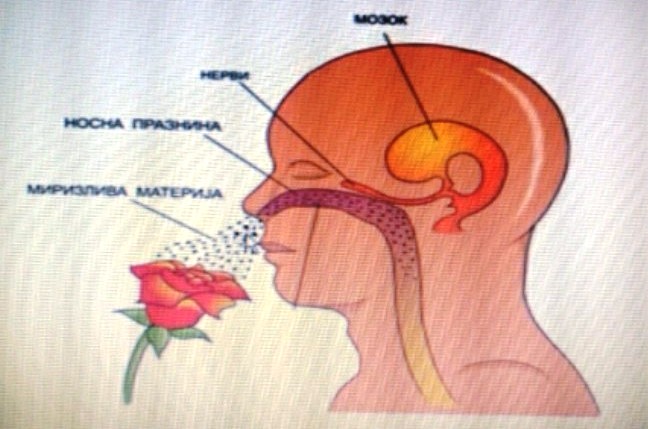 Сетило за допир1. Чуството за допир го имаме по целото тело. Кожата е сетило задопир.2. Чуството за допир е најсилно на прстите на нашите дланки.3. Со допир може да кажеме какво е нештото топло, ладно, суво,водено, меко, рапаво....4. Секој од нас има различни отпечатоци на прстите.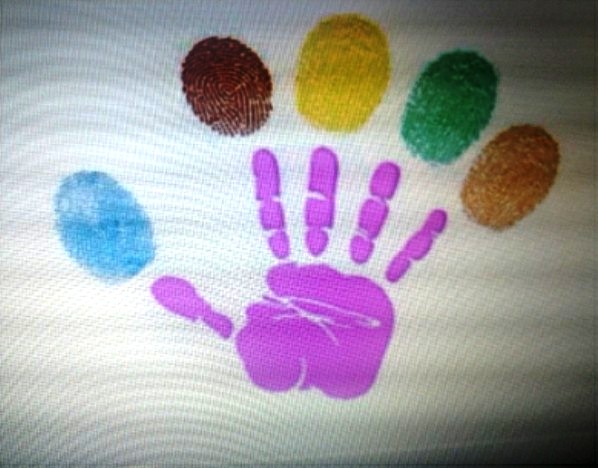 Сетило за вкус1.Вкусот е едно од петте сетила.2.Со јазикот можеме да утврдиме дали храната и пијалокот  имаат сладок,солен,горчлив,кисел вкус, дали е жешко или ладно.3.Јазикот ги разликува следниве вкусови:солено,слатко,кисело,горчливо.4.Нацртај!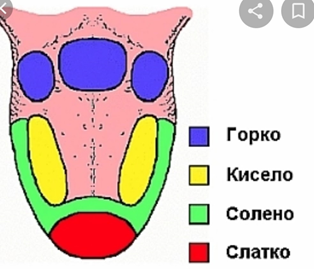 Сетило за вид- око                                             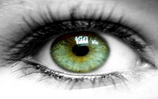                 	План:                                                                     1.   Сетило за вид е окото.                                  	 2.	Видот претставува способност да разликуваме слики, да гледаме светло,темно,форма,боја ,големина,движење и др.   	3.Сликата што ќе ја види окото ја претвара во сигнал,кој преку нервите го испраќа до мозокот.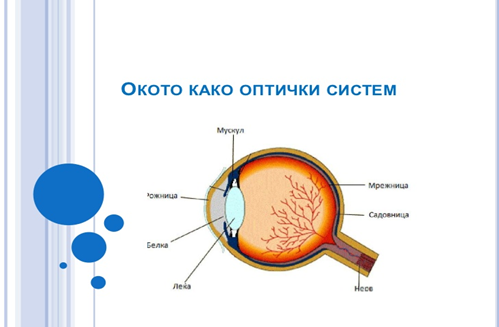 4. Окото ги има следните делови:•      Белка•      Рожница•      Леќа•      Мускул•      Мрежница•      Садовница•      Нерв•      Ирис Гатанка:Две сестри се гледаат,а самите себе не можат да се видат!_ _ _Сетило за слухСетилото за слух е сместено во увото .Најразлични звуци стигаат до ушното тапанче во увото.Тоа почнува да трепери и мозокот ни кажува што слушаме, колку е гласен звукот, кој го произведува и од каде доаѓа звукот.Луѓето што не можат да слушаат од раѓање или од некоја несреќа непречено можат да комуницираат на знаковен јазик.Увото е орган за слух и за рамнотежа. Увото може да се подели на три дела : надворешно, средно и внатрешно.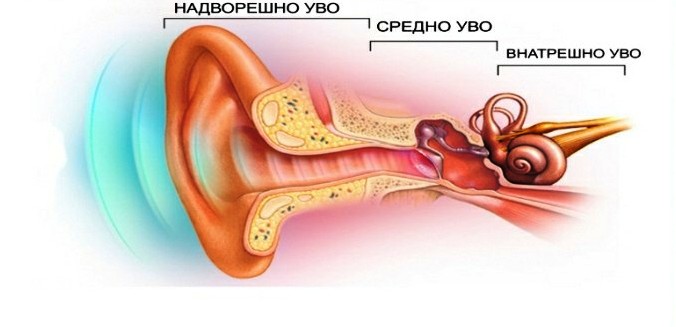 НАДВОРЕШНО УВО се состои од ушна школка ,надворешен слушен канал кој има тенка кожа и во почетниот дел лојни жлезди. Ина крајот од слусниот канал се наоѓа ушното тапанче.СРЕДНО УВО е малапразнина во која се сместени тие слушни ковчиња:чеканче,наковална и узенгија.Исто така тука има Евстахиева цевка-канал кој го поврзува средното уво со голтката.Низ неа се врши постојано изедначување на притисоците од двете страни на слушното тапанче.ВНАТРЕШНО УВО се состои од три дела : предворје,полжав и три полукружни канали поврзани со две торбички.Во сите три дела има течност перилимфа ,а полжавот е исполнет со течност ендолимфа.Како слушаме ?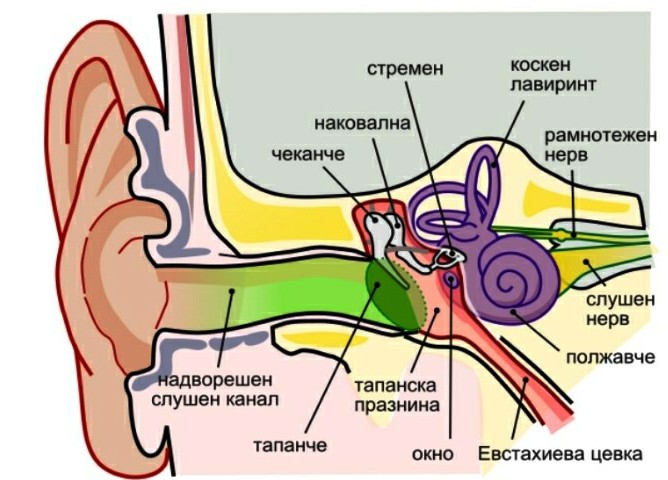 Звуците поминуваатниз надворешното уво-школка,низ ушниот канал, го растреперува ушното тапанче.Треперењето се пренесуваод средно уво до внатрешно уво.Од тука дразбите се до мозокот.Луѓето се разбираат со говор.Затоа е важно да го чуваме сетилото за слух од повреди, болести и од гласна музика.Прегласна музикаго оштетува органот за слух, како и често, долготрајно  гласно слушање музика со помош на слушалки.Ушите треба редовно да ги негуваме и миеме со топла вода. Ушите не смееме да  ги чистиме со тврди предмети.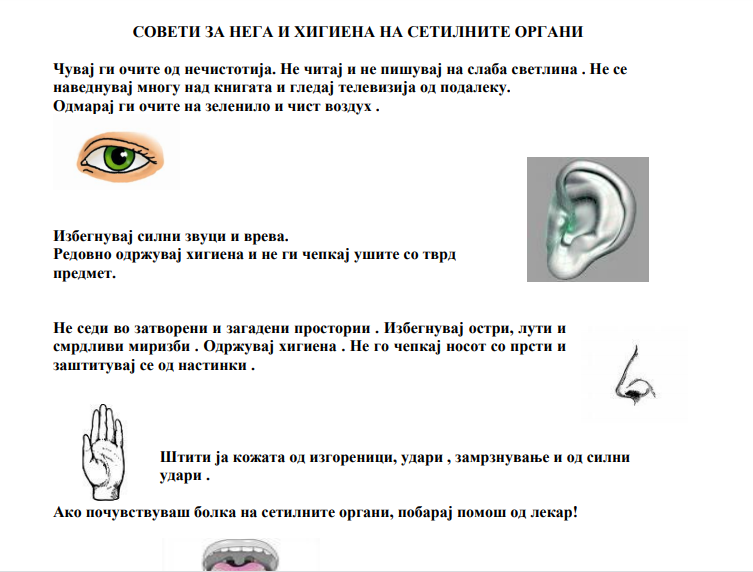 